SEC Form 4FORM 4Check this box if no longer subject to Section 16. Form 4 or Form 5 obligations may continue. See Instruction 1(b).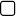 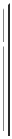 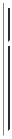 or Section 30(h) of the Investment Company Act of 1940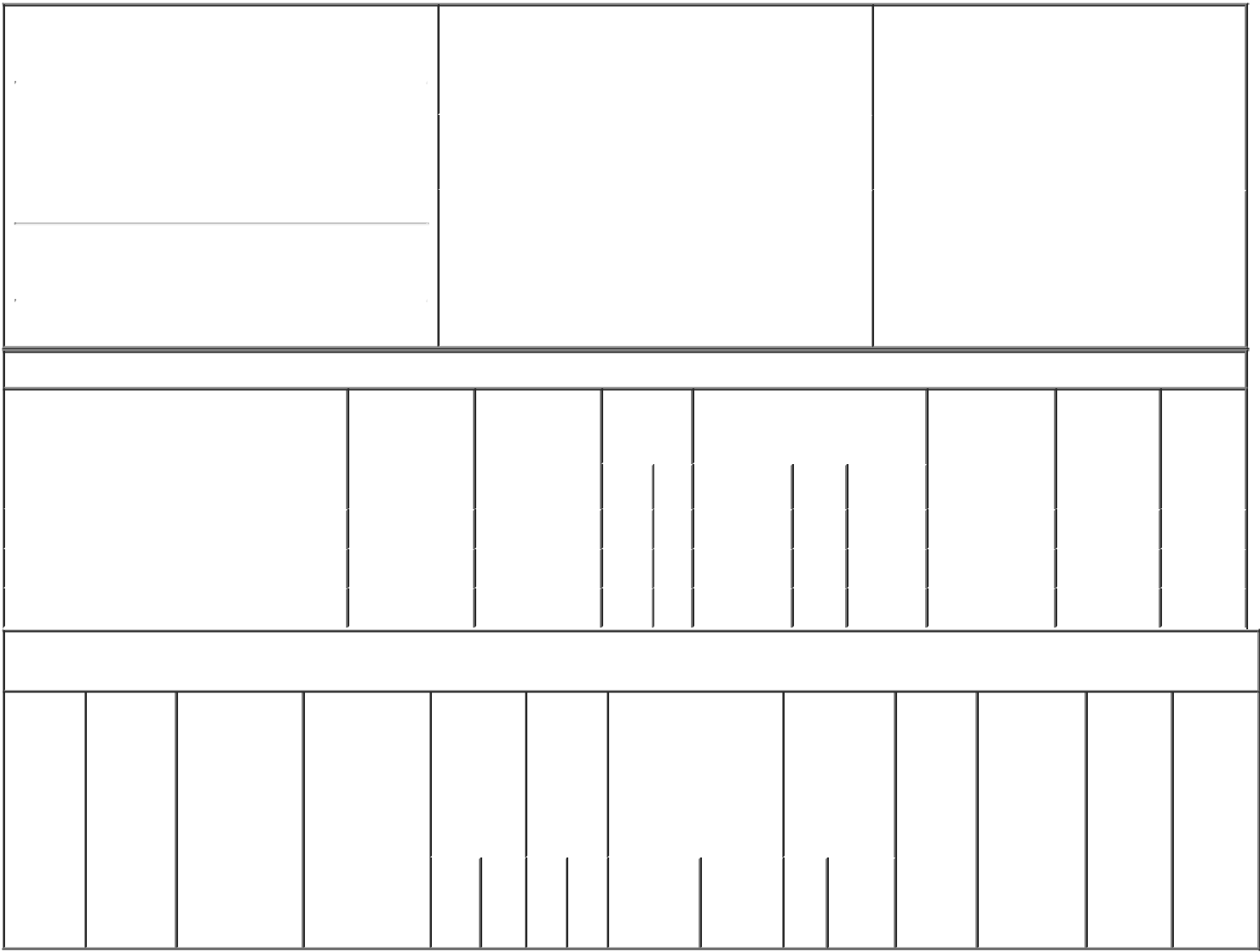 Line)Form filed by One Reporting PersonForm filed by More than One Reporting PersonTable I - Non-Derivative Securities Acquired, Disposed of, or Beneficially OwnedTable II - Derivative Securities Acquired, Disposed of, or Beneficially Owned(e.g., puts, calls, warrants, options, convertible securities)Explanation of Responses:This represents (i) 4,160 shares withheld by the Issuer for payment of withholding tax liability incurred upon the vesting of time-based and performance-based restricted stock units originally granted on June 1, 2018, which vested on June 1, 2021, (ii) 4,536 shares withheld by the Issuer for payment of withholding tax liability incurred upon the vesting of time-based and performance-based restricted stock units originally granted on June 1, 2019, which vested on June 1, 2021 and (iii) 560 shares withheld by the Issuer for payment of withholding tax liability incurred upon the vesting of time-based restricted stock units originally granted on June 1, 2020, which vested on June 1, 2021.Represents the grant of 10,133 restricted units to Mr. Emerson under the Take-Two Interactive Software, Inc. 2017 Stock Incentive Plan. Includes (i) 2,025 time-based restricted units that vest in three equal annual installments commencing on June 1, 2022 and (ii) 8,108 performance-based restricted units that vest in two equal annual installments commencing on June 1, 2023, subject to the satisfaction of certain performance criteria. The number of restricted units was determined based on the dollar value of the award and the average of the closing prices of the common stock on the ten trading days immediately prior to April 1, 2021.The number of shares of common stock that may be issued upon vesting of the performance-based units assumes the achievement of the maximum performance criteria (200% of target) established by the Issuer's Compensation Committee; however the actual number of such shares may range from zero to 8,108, with the number of shares at target performance equal to 4,054.Includes (i) 163 shares of Common Stock acquired pursuant to the Take-Two Interactive Software, Inc. Second Amended and Restated 2017 Global Employee Stock Purchase Plan and 4,323 other shares of Common Stock, (ii) 5,343 unvested time-based restricted stock units, and (iii) 28,044 unvested performance-based restricted stock units. Such unvested awards will vest, or fail to vest, in accordance with the terms of the applicable award agreements.Reminder: Report on a separate line for each class of securities beneficially owned directly or indirectly.* If the form is filed by more than one reporting person, see Instruction 4 (b)(v).Intentional misstatements or omissions of facts constitute Federal Criminal Violations See 18 U.S.C. 1001 and 15 U.S.C. 78ff(a). Note: File three copies of this Form, one of which must be manually signed. If space is insufficient, see Instruction 6 for procedure.Persons who respond to the collection of information contained in this form are not required to respond unless the form displays a currently valid OMB Number.UNITED STATES SECURITIES AND EXCHANGE COMMISSIONWashington, D.C. 20549Washington, D.C. 20549OMB APPROVALOMB APPROVALOMB APPROVALOMB APPROVALOMB APPROVALOMB APPROVALSTATEMENT OF CHANGES IN BENEFICIAL OWNERSHIPSTATEMENT OF CHANGES IN BENEFICIAL OWNERSHIPOMB Number:3235-0287STATEMENT OF CHANGES IN BENEFICIAL OWNERSHIPEstimated average burdenEstimated average burdenEstimated average burdenEstimated average burdenEstimated average burdenEstimated average burdenFiled pursuant to Section 16(a) of the Securities Exchange Act of 1934hours per response:0.5Filed pursuant to Section 16(a) of the Securities Exchange Act of 1934Filed pursuant to Section 16(a) of the Securities Exchange Act of 19341. Name and Address of Reporting Person*1. Name and Address of Reporting Person*1. Name and Address of Reporting Person*1. Name and Address of Reporting Person*1. Name and Address of Reporting Person*2. Issuer Name and Ticker or Trading Symbol2. Issuer Name and Ticker or Trading Symbol2. Issuer Name and Ticker or Trading Symbol5. Relationship of Reporting Person(s) to Issuer5. Relationship of Reporting Person(s) to Issuer5. Relationship of Reporting Person(s) to IssuerEmerson Daniel PEmerson Daniel PTAKE TWO INTERACTIVETAKE TWO INTERACTIVETAKE TWO INTERACTIVE(Check all applicable)(Check all applicable)Emerson Daniel PEmerson Daniel P(Check all applicable)(Check all applicable)Emerson Daniel PEmerson Daniel PDirector10% OwnerEmerson Daniel PEmerson Daniel PSOFTWARE INC [ TTWO ]SOFTWARE INC [ TTWO ]SOFTWARE INC [ TTWO ]Director10% OwnerSOFTWARE INC [ TTWO ]SOFTWARE INC [ TTWO ]SOFTWARE INC [ TTWO ]Director10% OwnerSOFTWARE INC [ TTWO ]SOFTWARE INC [ TTWO ]SOFTWARE INC [ TTWO ]XOfficer (give titleOther (specifyXOfficer (give titleOther (specifyXbelow)below)(Last)(First)(First)(Middle)below)below)(Last)(First)(First)(Middle)Chief Legal OfficerChief Legal OfficerC/O TAKE-TWO INTERACTIVE SOFTWARE,C/O TAKE-TWO INTERACTIVE SOFTWARE,C/O TAKE-TWO INTERACTIVE SOFTWARE,C/O TAKE-TWO INTERACTIVE SOFTWARE,3. Date of Earliest Transaction (Month/Day/Year)3. Date of Earliest Transaction (Month/Day/Year)3. Date of Earliest Transaction (Month/Day/Year)Chief Legal OfficerChief Legal OfficerC/O TAKE-TWO INTERACTIVE SOFTWARE,C/O TAKE-TWO INTERACTIVE SOFTWARE,C/O TAKE-TWO INTERACTIVE SOFTWARE,C/O TAKE-TWO INTERACTIVE SOFTWARE,06/01/202106/01/202106/01/2021INC.06/01/202106/01/202106/01/2021INC.110 WEST 44TH STREET110 WEST 44TH STREET110 WEST 44TH STREET110 WEST 44TH STREET110 WEST 44TH STREET110 WEST 44TH STREET4. If Amendment, Date of Original Filed (Month/Day/Year)4. If Amendment, Date of Original Filed (Month/Day/Year)4. If Amendment, Date of Original Filed (Month/Day/Year)6. Individual or Joint/Group Filing (Check Applicable6. Individual or Joint/Group Filing (Check Applicable6. Individual or Joint/Group Filing (Check Applicable4. If Amendment, Date of Original Filed (Month/Day/Year)4. If Amendment, Date of Original Filed (Month/Day/Year)4. If Amendment, Date of Original Filed (Month/Day/Year)6. Individual or Joint/Group Filing (Check Applicable6. Individual or Joint/Group Filing (Check Applicable6. Individual or Joint/Group Filing (Check Applicable(Street)(Street)NEW YORKNY10036(City)(State)(Zip)1. Title of Security (Instr. 3)2. Transaction2A. Deemed3.4. Securities Acquired (A) or4. Securities Acquired (A) or4. Securities Acquired (A) or5. Amount of6. Ownership7. NatureDateExecution Date,TransactionDisposed Of (D) (Instr. 3, 4 and 5)Disposed Of (D) (Instr. 3, 4 and 5)Disposed Of (D) (Instr. 3, 4 and 5)SecuritiesForm: Directof Indirect(Month/Day/Year)if anyCode (Instr.Beneficially(D) or IndirectBeneficial(Month/Day/Year)8)Owned Following(I) (Instr. 4)OwnershipReported(Instr. 4)Reported(Instr. 4)Code   VAmount(A) orPriceTransaction(s)Code   VAmount(D)Price(Instr. 3 and 4)(D)(Instr. 3 and 4)Common Stock06/01/2021F9,256(1)D$182.7631,740DCommon Stock06/01/2021A10,133(2)(3)A$041,873DCommon Stock06/03/2021S4,000D$177.6537,873(4)D1. Title of2.3. Transaction3A. Deemed4.5. Number6. Date Exercisable and6. Date Exercisable and7. Title and8. Price of9. Number of10.11. NatureDerivativeConversionDateExecution Date,TransactionofExpiration DateExpiration DateAmount ofDerivativederivativeOwnershipof IndirectSecurityor Exercise(Month/Day/Year)if anyCode (Instr.Derivative(Month/Day/Year)(Month/Day/Year)SecuritiesSecuritySecuritiesForm:Beneficial(Instr. 3)Price of(Month/Day/Year)8)SecuritiesUnderlying(Instr. 5)BeneficiallyDirect (D)OwnershipDerivativeAcquiredDerivativeOwnedor Indirect(Instr. 4)Security(A) orSecurity (Instr.Following(I) (Instr. 4)Disposed3 and 4)Reportedof (D)Transaction(s)(Instr. 3, 4(Instr. 4)and 5)AmountorNumberDateExpirationofCode  V(A)   (D)ExercisableDateTitle  Shares/s/ Daniel Emerson06/03/2021** Signature of Reporting Person** Signature of Reporting PersonDateDate